Menese International Schools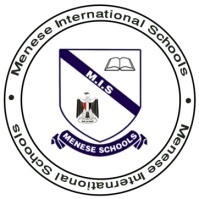 Language Arts	    Grade 4Reading Comprehension Comparing Texts The New KidWhat makes the new kid a great player?She can play many positions. She can outrun everyone. She is polite and a good sport.Compare the girl in “The New Kid” with Jackie Mitchell in “Mighty Jackie” What do the two friends do together?Both are girls who excel at baseball even though some people say that they shouldn’t. Jackie is older than the new kid. Jackie pitches against professional baseball players, while the new kid play with other kids. In Jackie Mitchell’s day, people did not think women should play professional sports. How has this attitude changed?Today people accept women as professional athletes. Women compete in professional sports such as baseball, basketball, soccer, tennis, golf, and race car driving.